Upriličeno druženje radnika JKP VIK d.o.o. povodom novogodišnjih prznika – Nova godina 2022.gTradicionalno svake godine menadžment preduzeća organizira okupljnje i druženje radnika povodom novogodišnjih praznika. Okupljanje kolektiva i ispraćaja stare godine a u vezi dočeka nove godine 2022.g.  uz menzu i piće te podijelu novogodišnjih poklona za dijecu. 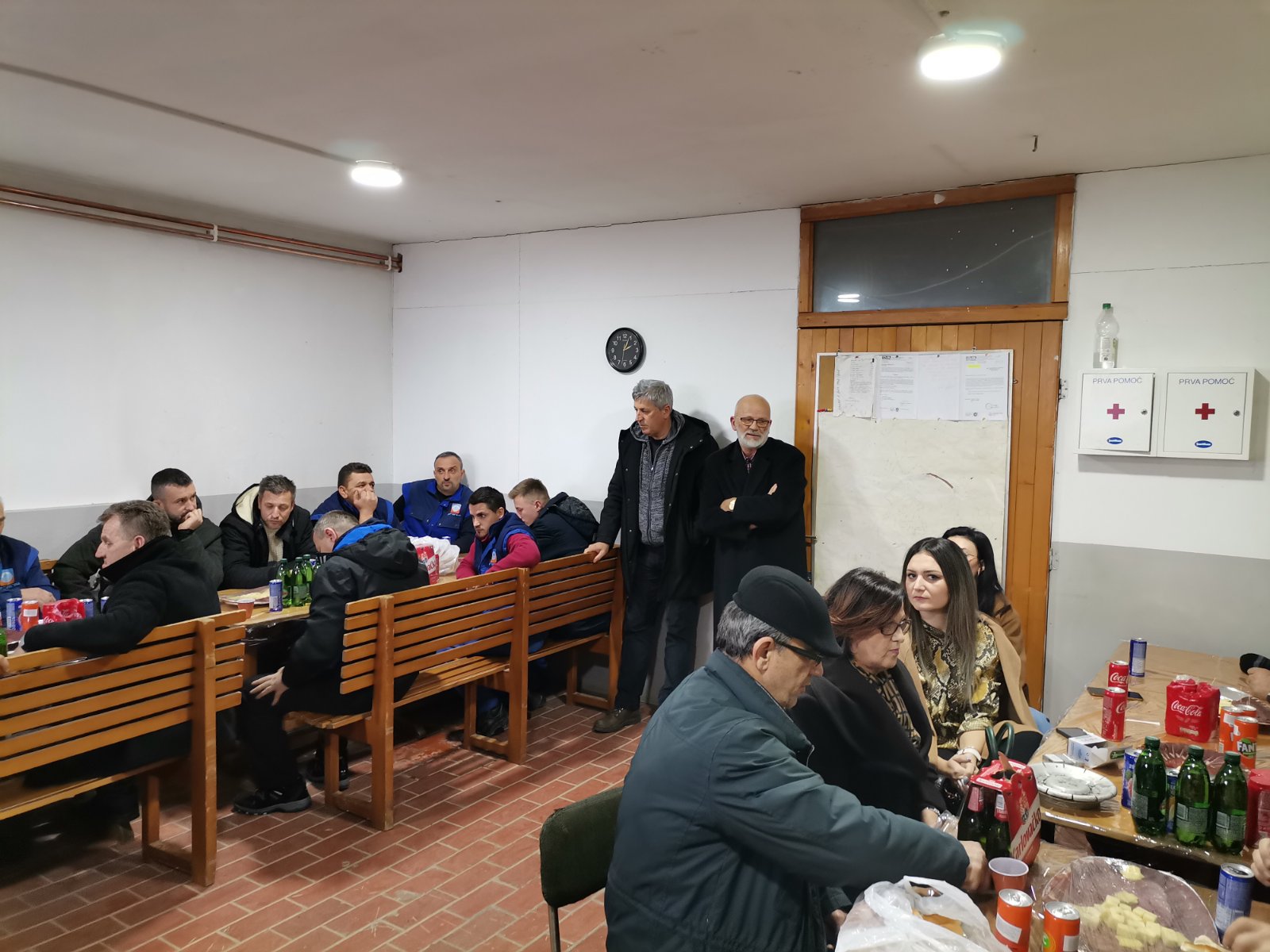 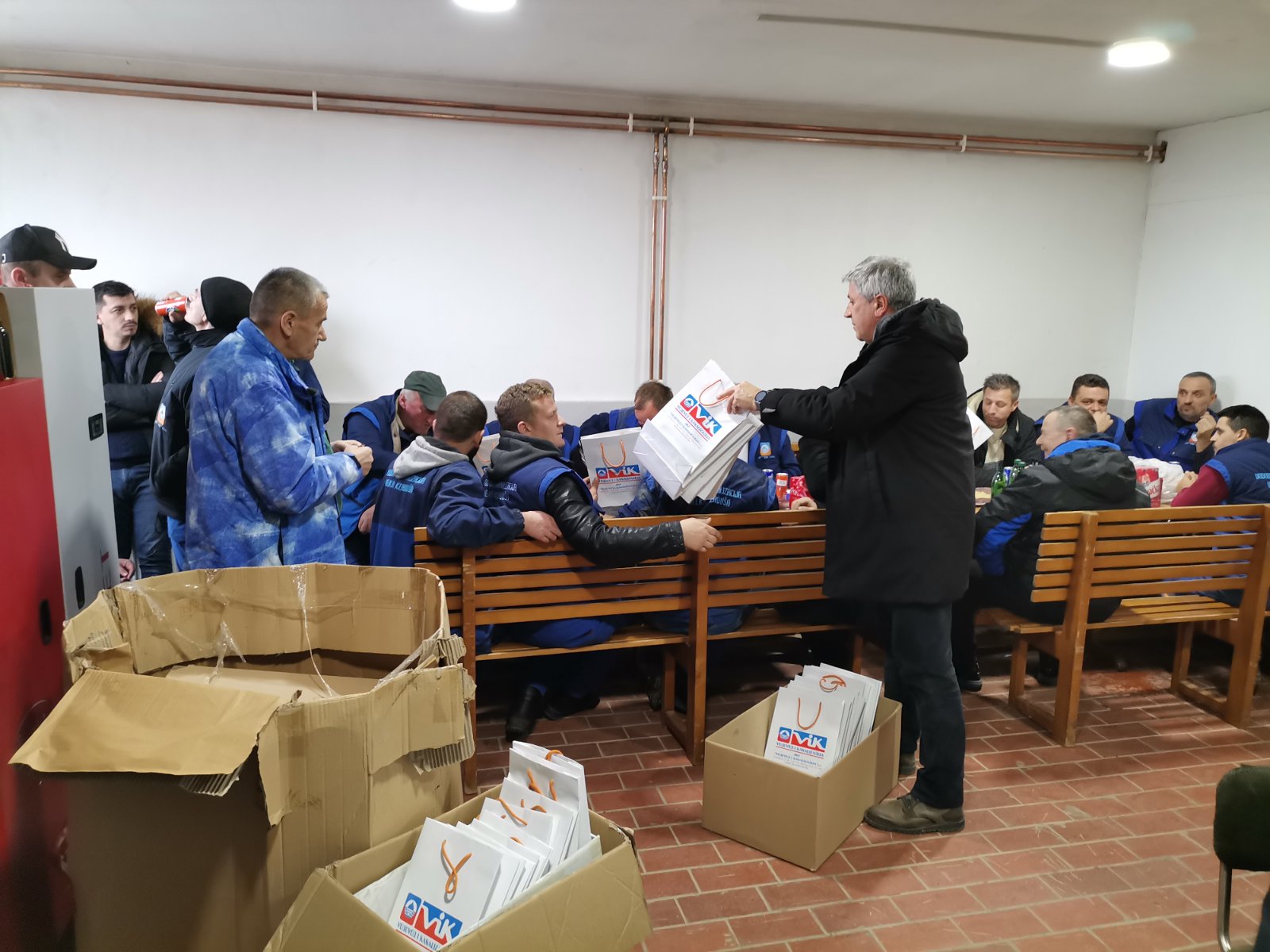 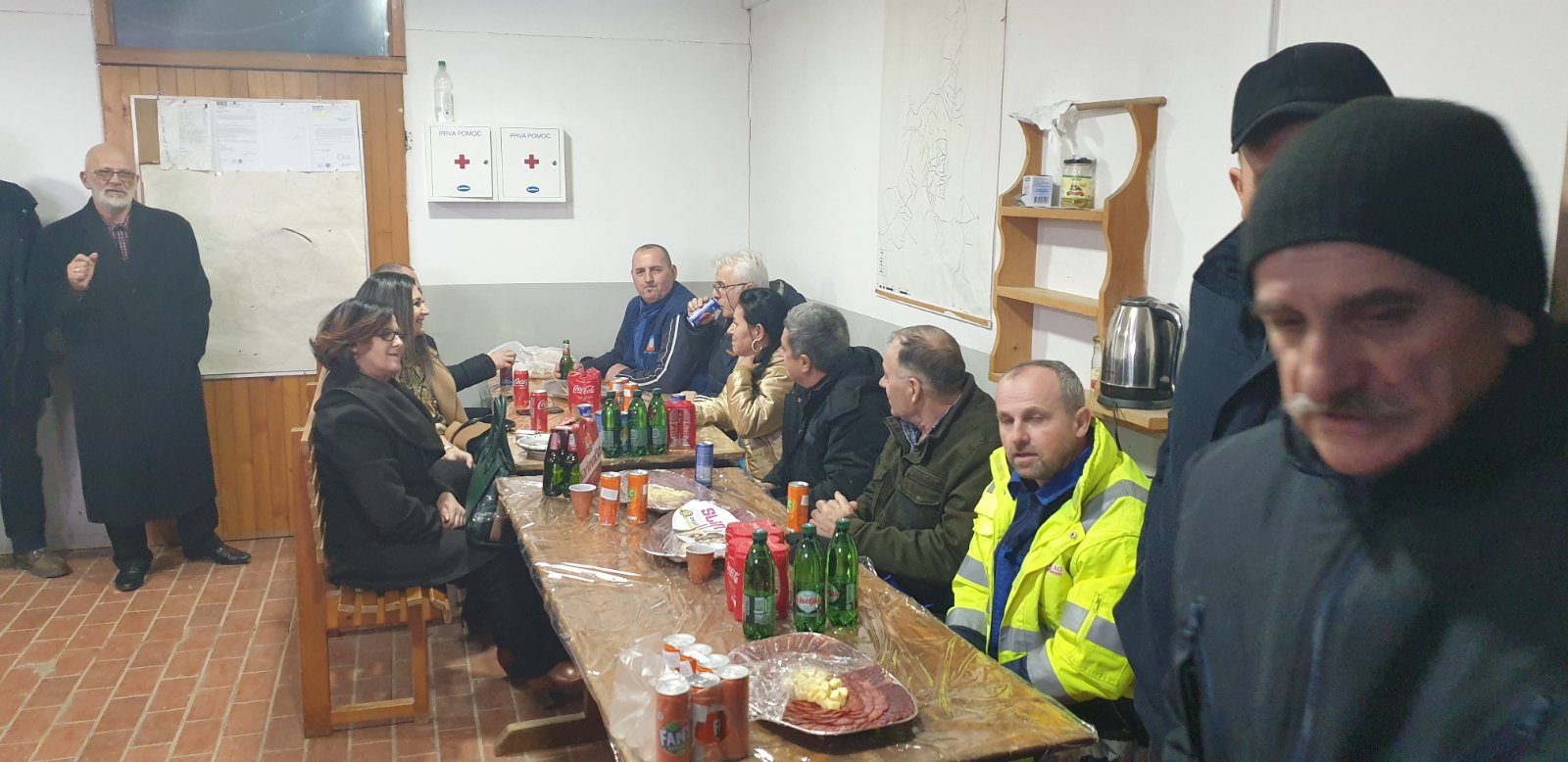 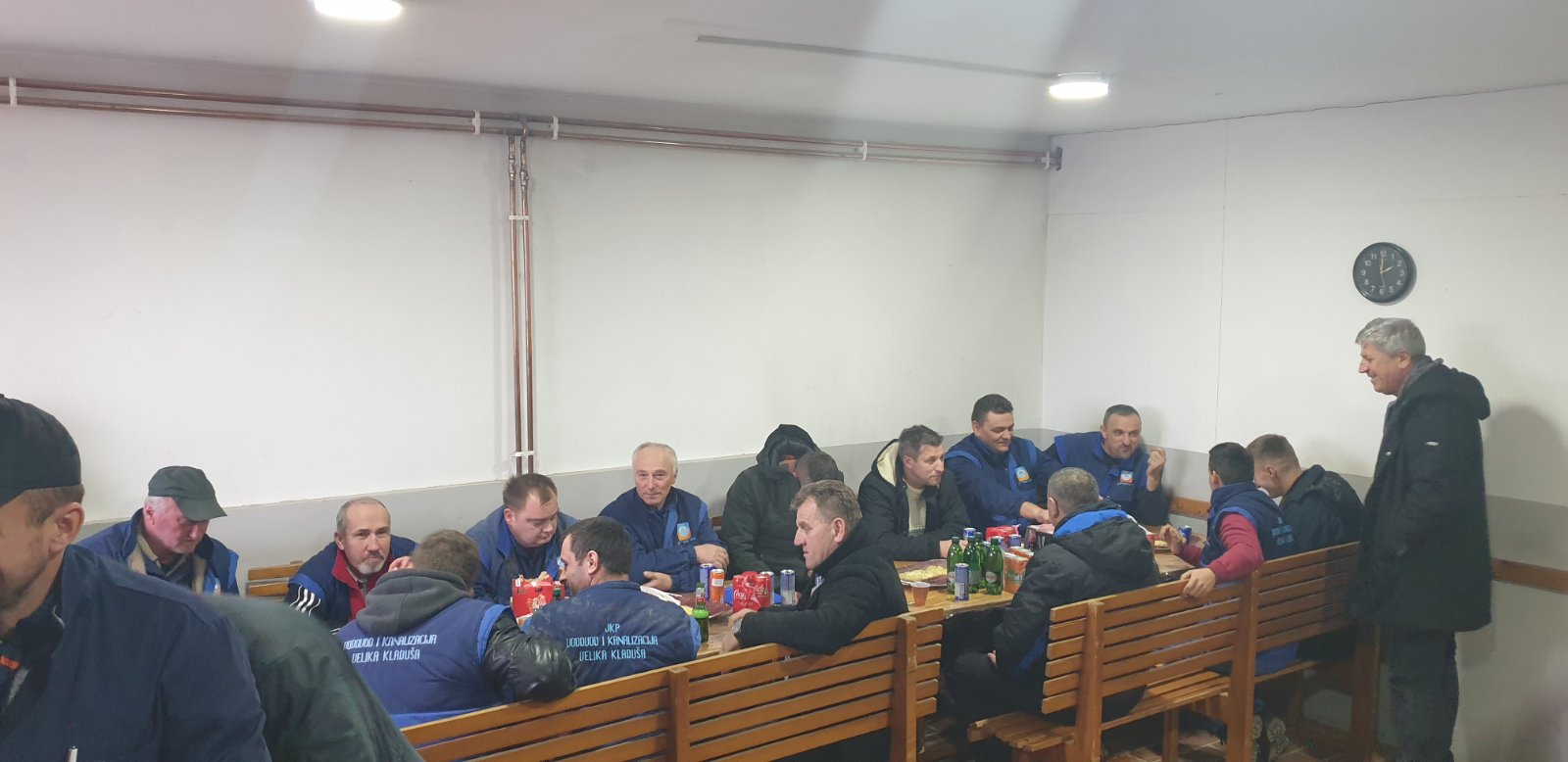 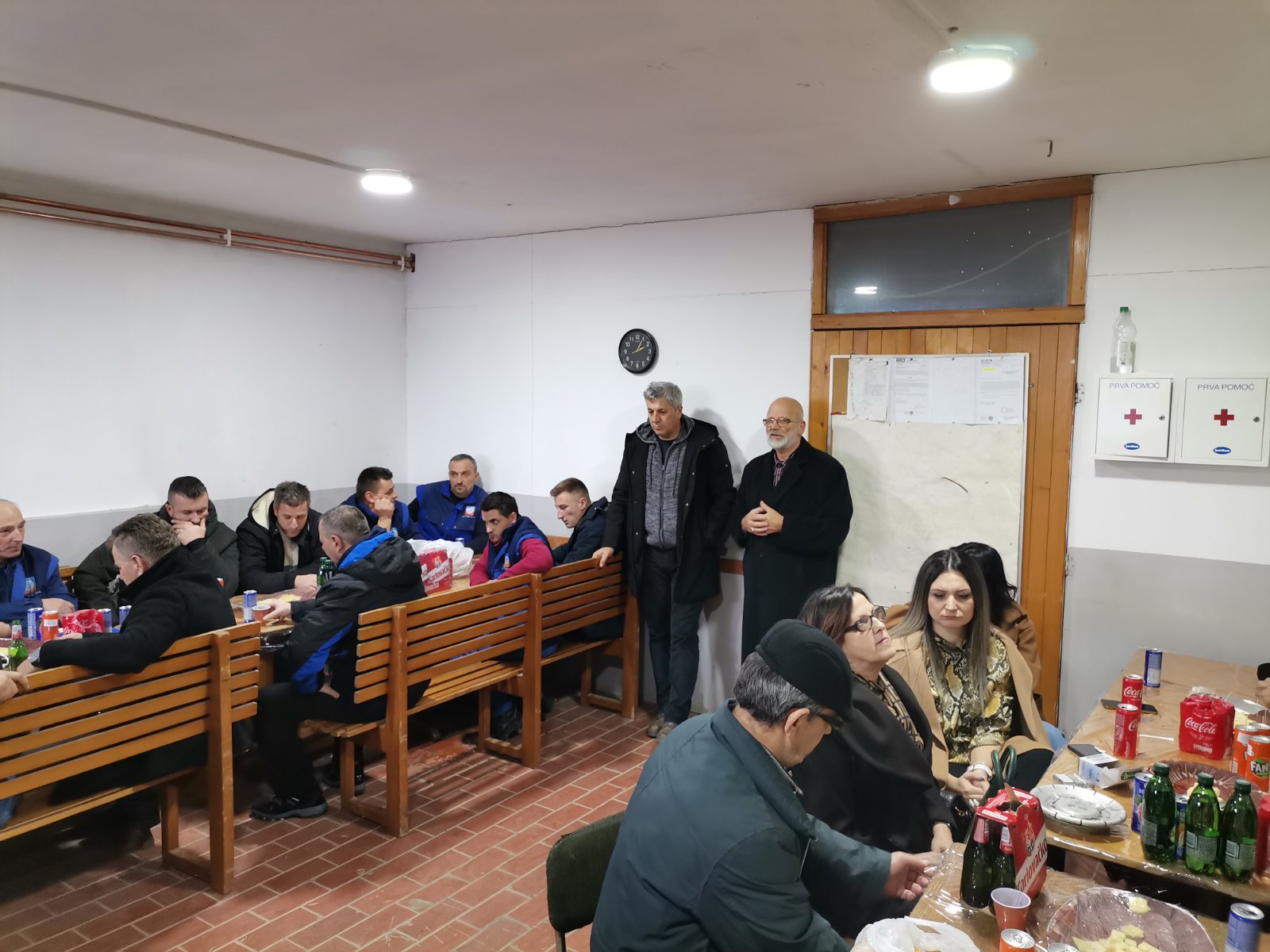 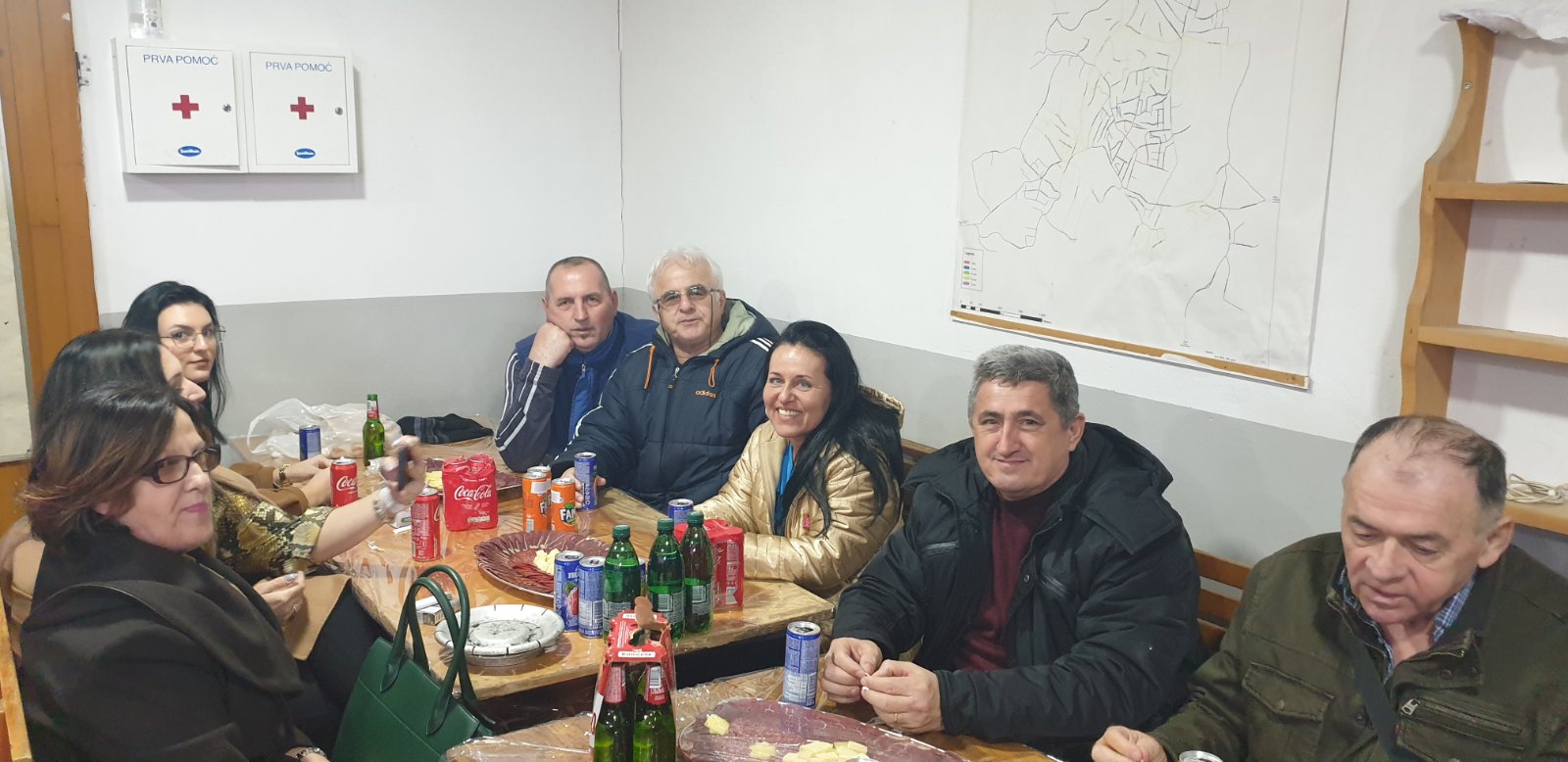 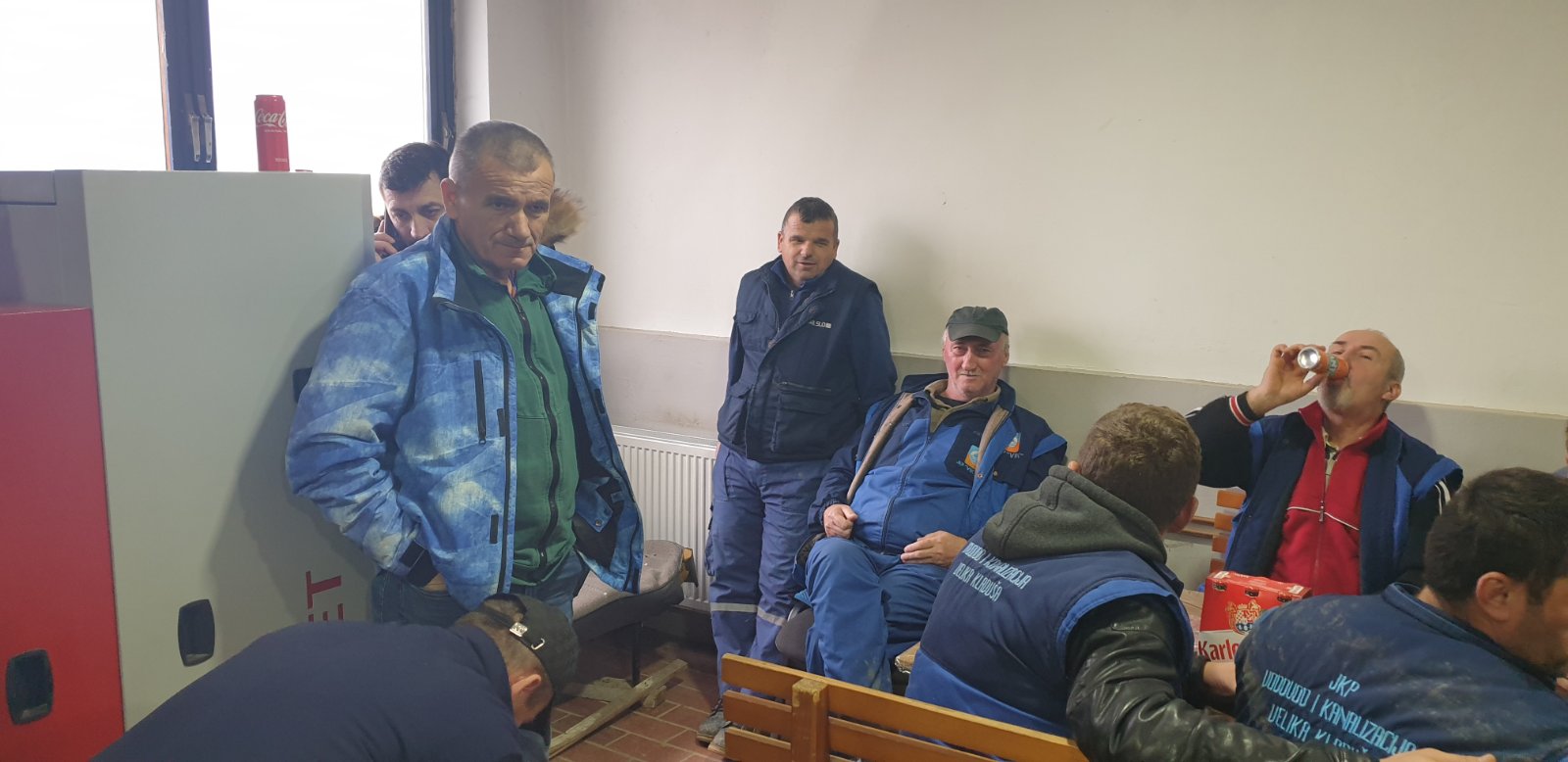 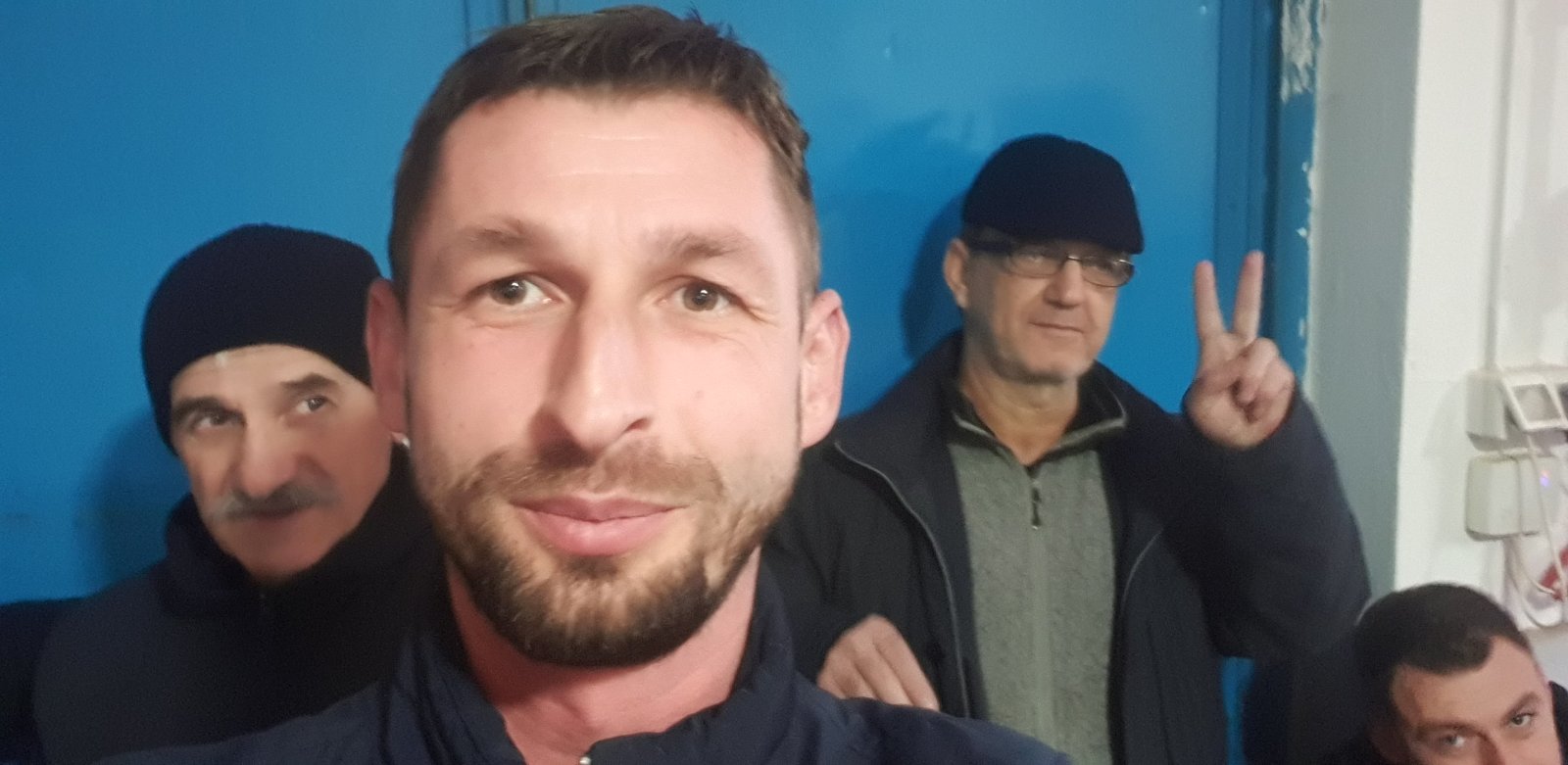 